Муниципальное автономное дошкольное образовательное учреждение г. Хабаровска «Детский сад №30Конспект НОД по социально-коммуникативному и речевому развитию«Знакомство детей с профессией – воспитатель»(для детей 3-4 лет)Разработала воспитатель: Русская Елена ИльиничнаХабаровск 2020Цель: дать знания о профессии воспитатель.Задачи:  Познакомить с профессией воспитатель, его трудовыми процессами.     2.  Развивать связную речь детей, учить отвечать на вопрос предложениями.     3. Развивать логическое мышление и внимание.     4. Воспитывать уважение к труду взрослых.Совместная деятельность воспитателя с детьми.         1. Беседы по теме «Профессии»         2. Дидактическая игра «Профессии»         3. Рассматривание иллюстраций         4. Экскурсии на выставки            Дети играют в группе, воспитатель берет барабан и играет (дети обращают внимание, подходят)В. – Знаете, как называется этот музыкальный инструмент?  (барабан)     - Хотите научиться играть на нем.Стук в дверь.В. -Давайте отложим инструмент и посмотрим, кто к нам пришел       (Вношу медведя).       - Кто к нам пришел? Из какого мультфильма?М. –Здравствуйте! Ребята, вы меня узнали?       - Куда я попал? (в детский сад)       - Как он называется? (Теремок)В.    -А попал ты в нашу группу. Подскажите ребята, как она называется. (Улыбка)М. -А кто вас сюда привел? (мамы, папы, бабушки)       - А потом куда они ушли? (на работу)       - А вы здесь одни находитесь? (нет называют воспитателя)       - А кто она? (воспитатель)       - А вы меня познакомите с вашим воспитателем?В. - Здравствуй, Мишенька, давай знакомиться (называет имя и отчество)     - Я воспитатель, играю с ребятками, занимаюсь, учу всему.М   - А я знаю загадку, отгадайте, про кого она.             Кто с детьми всегда играет              Книжки умные читает             Водит деток погулять             И укладывает спатьВ   - Кто это? (воспитатель)       -Воспитатель- очень важная и нужная профессия.      -Пойдем с нами на выставку, и мы тебя познакомим с другими нашими    воспитателями, которые работают в детском саду.       -Познакомьте Мишку. Кто это? (дети называют воспитателей) фотографии воспитателей д/с на мольберте.М. - А кем они работают? (воспитателями)      - А почему их так много? (ответы детей)В.  - Правильно потому что в д/с много ребяток и много групп. Вот эти    воспитатели играют и занимаются с детьми.М - Интересно чему же вас здесь воспитатели учат?В. -Мы тебе сейчас покажем, чем занимаются ребята в д/с	   (в группе стоят мольберты с иллюстрациями) фотография дети рисуют.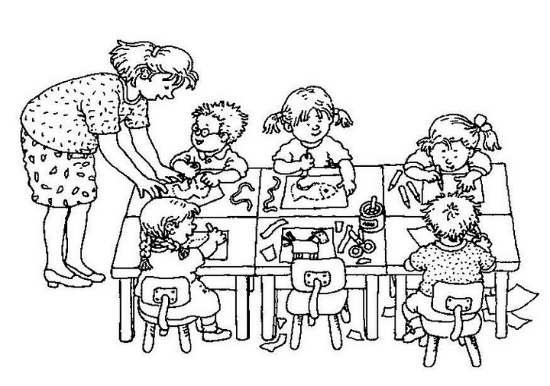 М - Что делают дети? (рисуют)     - А кто их учит рисовать? (воспитатель)     - А это чьи рисунки?   (ответы детей)      - Кто вас научил рисовать снеговика, (ответы) а зайчика…(ответы)     - Я тоже хочу научиться рисовать.      - Кто меня научит? (ответы детей называют воспитателя)       (переходят к следующему мольберту)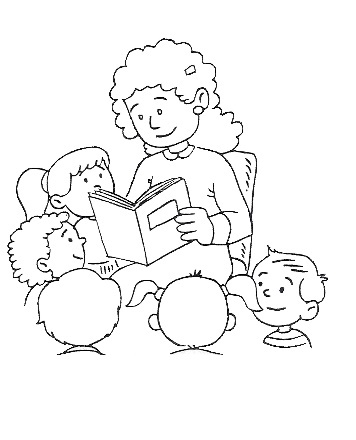 М   - Что здесь делают дети? (слушают сказку)        - А кто им читает? (воспитатель)       - А это что за книжка (р н с)        - Вам ее читали? (да)        - Кто вам ее читал? (воспитатель)        - А вы знаете какие здесь сказки? (дети перечисляют)        (переходят к следующему мольберту)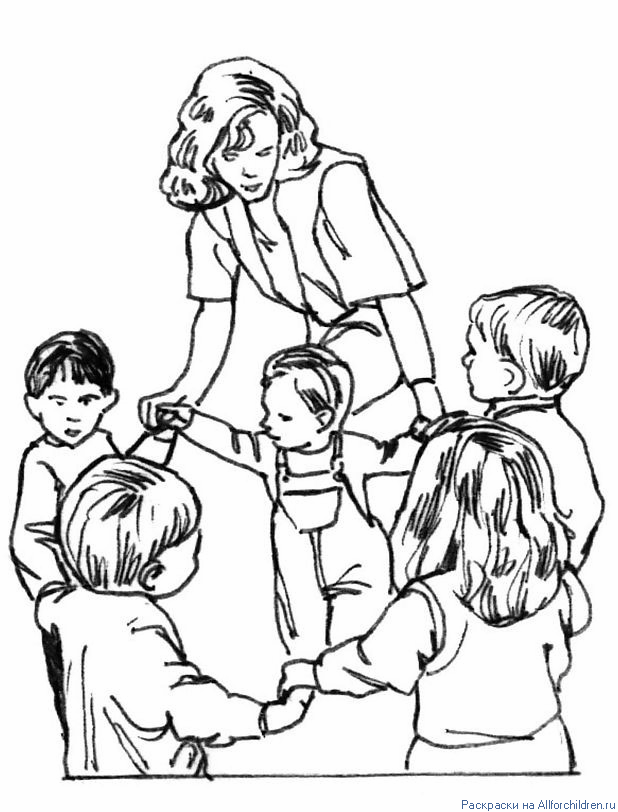 М    - А здесь, чем занимаются дети? (водят хоровод)          - А с кем они водят хоровод? (с воспитателем)         -  А вы какие знаете хороводы? (дети называют)        -  А меня научите?        (дети встают в круг играют вместе с мишкой «Паучок)»        - Ах, здорово с вашими воспитателями.           - Ребята, у меня есть волшебная шкатулка, а в ней волшебные картинки.       - Вы их возьмите и скажите, что там увидели?  (на картинках изображены дети и воспитатель) -укладывает детей спать-кормит детей-вместе играют-одевает детей на прогулку-жалеет девочек-занимается с детьми-водит хоровод с детьми-гуляют на прогулке и кормят птицМ    - Кто вас всему этому учит? (воспитатель)        - Ребятки, а вам нравится ходить в д/с?   Почему? (ответы детей)        - Можно я у вас останусь?В      - Оставайся с нами  и пойдем  учиться играть на барабане.